GOSPODINJSTVO  6. ADragi učenci, 								           19. 3. 2020V času, ko ni pouka in imamo omejeno gibanje ne pozabite na šolo. Pouk lahko poteka tudi na daljavo.  Za ta način učenja potrebujete več samostojnega dela in vztrajnosti. Potrudite se in uspelo vam bo. Danes vam pošiljam delovni list z učnimi vsebinami VITAMINI, MINERALI, VODA IN  SADJE.   Preberite vsebine v učbeniku na strani 32, 44, 45, izpolnite delovni list in ga nalepite v zvezek.  V zvezek nariši ali nalepi za vsako skupino po 3 vrste sadja.Če boste imeli težave pri reševanju si pomagajte s spletnimi stranmi strica Googla in obogatili boste svoje znanje.Lepo se imejte, ostanite zdravi in izpolnite naloge.                                                                         Učiteljica Milana Slivnik Štrumbl    ŽIVILA BOGATA Z VITAMINI, MINERALNIMI SNOVMI IN VODO Kaj so vitamini?  ______________________________________________________________________ ______________________________________________________________________ ______________________________________________________________________   Pomen vitaminov: ____________________________________________________________________ ____________________________________________________________________  Topnost vitaminov: Topnost v vodi:  ______________________________________________________ Topnost v maščobah:  __________________________________________________ Kaj so minerali?    ___________________________________________________________________ ___________________________________________________________________ Minerali, ki jih potrebuje naše telo so:  ___________________________________ _____________________________________________________________________ Pomen mineralov: ___________________________________________________________________ ___________________________________________________________________ ___________________________________________________________________ Kaj je voda? _____________________________________________________________________ _____________________________________________________________________ Pomen vode v telesu: ___________________________________________________________________ ___________________________________________________________________ _________________________________________________________________________________________________________________________________Napitek za vsak dan ob vsakem času.                                               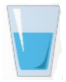  SADJE Snovi, ki jih vsebuje sadje:  ___________________________________________________________________ ___________________________________________________________________ ___________________________________________________________________ ___________________________________________________________________ ___________________________________________________________________ Izberi in obkroži pravilen odgovor. 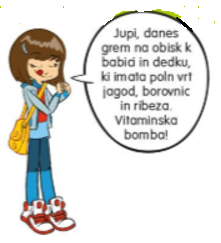 Količina  različnega sadja in zelenjave, ki ju moramo zaužiti  je:  100g		b)  300g		c) 400 g		d) 600g   Vrste domačega ali kontinentalnega sadja:    PEČKATO SADJE:  __________________________________________________ KOŠČIČASO SADJE:  ________________________________________________ ___________________________________________________________________ JAGODIČASO SADJE:  ______________________________________________  ___________________________________________________________________ ___________________________________________________________________LUPINASO SADJE: ____________________________________________________________________________________________________________________   Razdelitev sadja glede na pogoje, podnebje v katerem uspeva: Načini konzerviranja sadja so: Na črte ob nalogi a) napiši kaj vse s pasterizacijo lahko pripravimo;  na črte ob nalogi  b) in c) napiši vrste sadja primerne za to vrsto konzerviranja;   pasteriziranje:  ______________________________________________________  zamrzovanje:  _______________________________________________________ ___________________________________________________________________  sušenje:  ___________________________________________________________ __________________________________________________________________ Imenuj najbolj razširjene izdelke iz sadja in izpolni tabelo. KONTINENTALNOSADJE TOPLIH KRAJEVTOPSKO SADJESADJE, KI USPEVA V NAŠI OKOLICICITRUSI ali             DRUGO AGRUMI                 SADJE ZNAČILNO ZA TROPSKO PODNEBJEIME IZDELKAVRSTA SADJANAČIN KONZERVIRANJAROK TRAJANJAKOMPOTMARMELADADŽEMSADNI SIRUPSUHO SADJE